Til medlemmene i Tønsberg FotballklubbTønsberg, 8. februar 2023Innkalling til årsmøte 2023 i Tønsberg FotballklubbÅrsmøtet avholdes torsdag, 29. februar kl 1900 i TFK Klubbhus, Trudvangveien 79.Saker som et medlem ønsker behandlet på årsmøtet, må sendes styret senest15. februar til geirfinn@kvalheimconsult.noFullstendig sakliste med alle saksdokumenter vil bli gjort tilgjengelig for medlemmene senest én uke før årsmøtet via Spond og på klubbens hjemmeside; www.tonsbergfk.noFor å fremme saker til Årsmøtet, ha stemmerett og kunne velges til verv, må man ha vært medlem av Tønsberg Fotballklubb i minst én måned, fylle minst 15 år i det kalenderåret årsmøtet avholdes, og ha gjort opp sine økonomiske forpliktelser til klubben. Alle medlemmer har uansett møterett, talerett og forslagsrett.Ved spørsmål som gjelder årsmøtet, kan styreleder Geirfinn Kvalheim kontaktes enten per telefon 906 80006 eller via mail: geirfinn@kvalheimconsult.no.Velkommen til årsmøte!Mvh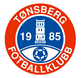 Geirfinn Kvalheim(styreleder)Mobil: 906 80006